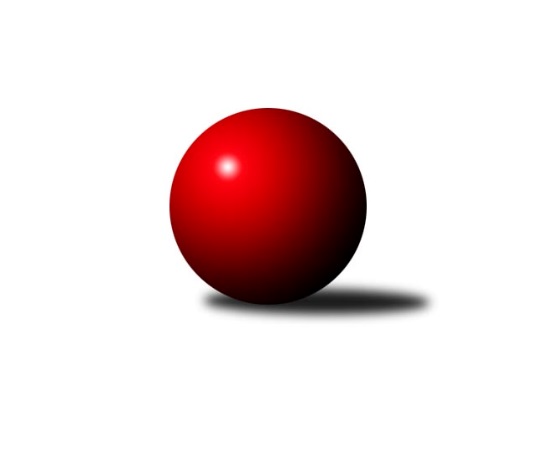 Č.5Ročník 2022/2023	17.5.2024 Jihomoravský KP dorostu 2022/2023Statistika 5. kolaTabulka družstev:		družstvo	záp	výh	rem	proh	skore	sety	průměr	body	plné	dorážka	chyby	1.	SK Baník Ratíškovice A	5	4	1	0	17.0 : 3.0 	(22.0 : 8.0)	1249	9	859	391	26.4	2.	SK Podlužan Prušánky	5	3	1	1	13.0 : 7.0 	(21.0 : 9.0)	1072	7	762	310	35.2	3.	SKK Dubňany	5	3	1	1	13.0 : 7.0 	(18.0 : 12.0)	1131	7	812	319	42.6	4.	TJ Lokomotiva Valtice 	5	3	1	1	12.0 : 7.0 	(14.0 : 14.0)	1026	7	752	275	45.8	5.	SK Baník Ratíškovice B	4	1	3	0	9.0 : 7.0 	(15.0 : 9.0)	1196	5	855	341	29.3	6.	KK Vyškov	4	1	2	1	7.0 : 9.0 	(9.0 : 15.0)	1074	4	785	289	50.3	7.	KK Moravská Slávia Brno	5	2	0	3	8.0 : 12.0 	(16.0 : 14.0)	1141	4	826	315	45	8.	TJ Sokol Husovice	4	1	0	3	5.0 : 11.0 	(8.0 : 16.0)	972	2	716	256	45.8	9.	KK Slovan Rosice	4	0	1	3	4.0 : 12.0 	(7.0 : 17.0)	1044	1	752	292	50.8	10.	TJ Sokol Vracov B	5	0	0	5	3.0 : 16.0 	(6.0 : 22.0)	868	0	634	234	40Tabulka doma:		družstvo	záp	výh	rem	proh	skore	sety	průměr	body	maximum	minimum	1.	SK Baník Ratíškovice A	3	2	1	0	9.0 : 3.0 	(13.0 : 5.0)	1200	5	1243	1177	2.	SKK Dubňany	3	2	1	0	8.0 : 4.0 	(11.0 : 7.0)	1123	5	1198	1048	3.	TJ Lokomotiva Valtice 	2	2	0	0	7.0 : 0.0 	(9.0 : 1.0)	936	4	1087	784	4.	SK Podlužan Prušánky	2	2	0	0	7.0 : 1.0 	(11.0 : 1.0)	1276	4	1298	1254	5.	SK Baník Ratíškovice B	2	1	1	0	5.0 : 3.0 	(8.0 : 4.0)	1146	3	1178	1114	6.	KK Moravská Slávia Brno	3	1	0	2	4.0 : 8.0 	(10.0 : 8.0)	1120	2	1198	1077	7.	KK Slovan Rosice	2	0	1	1	3.0 : 5.0 	(5.0 : 7.0)	1093	1	1099	1087	8.	KK Vyškov	2	0	1	1	2.0 : 6.0 	(3.0 : 9.0)	1104	1	1123	1085	9.	TJ Sokol Vracov B	2	0	0	2	1.0 : 7.0 	(3.0 : 9.0)	1004	0	1004	1004	10.	TJ Sokol Husovice	2	0	0	2	0.0 : 8.0 	(1.0 : 11.0)	993	0	1000	985Tabulka venku:		družstvo	záp	výh	rem	proh	skore	sety	průměr	body	maximum	minimum	1.	SK Baník Ratíškovice A	2	2	0	0	8.0 : 0.0 	(9.0 : 3.0)	1274	4	1311	1237	2.	KK Vyškov	2	1	1	0	5.0 : 3.0 	(6.0 : 6.0)	1059	3	1069	1048	3.	SK Podlužan Prušánky	3	1	1	1	6.0 : 6.0 	(10.0 : 8.0)	1004	3	1167	852	4.	TJ Lokomotiva Valtice 	3	1	1	1	5.0 : 7.0 	(5.0 : 13.0)	1072	3	1143	943	5.	SKK Dubňany	2	1	0	1	5.0 : 3.0 	(7.0 : 5.0)	1135	2	1168	1102	6.	TJ Sokol Husovice	2	1	0	1	5.0 : 3.0 	(7.0 : 5.0)	951	2	951	951	7.	SK Baník Ratíškovice B	2	0	2	0	4.0 : 4.0 	(7.0 : 5.0)	1219	2	1223	1215	8.	KK Moravská Slávia Brno	2	1	0	1	4.0 : 4.0 	(6.0 : 6.0)	1151	2	1193	1109	9.	KK Slovan Rosice	2	0	0	2	1.0 : 7.0 	(2.0 : 10.0)	1020	0	1080	959	10.	TJ Sokol Vracov B	3	0	0	3	2.0 : 9.0 	(3.0 : 13.0)	822	0	1108	596Tabulka podzimní části:		družstvo	záp	výh	rem	proh	skore	sety	průměr	body	doma	venku	1.	SK Baník Ratíškovice A	5	4	1	0	17.0 : 3.0 	(22.0 : 8.0)	1249	9 	2 	1 	0 	2 	0 	0	2.	SK Podlužan Prušánky	5	3	1	1	13.0 : 7.0 	(21.0 : 9.0)	1072	7 	2 	0 	0 	1 	1 	1	3.	SKK Dubňany	5	3	1	1	13.0 : 7.0 	(18.0 : 12.0)	1131	7 	2 	1 	0 	1 	0 	1	4.	TJ Lokomotiva Valtice 	5	3	1	1	12.0 : 7.0 	(14.0 : 14.0)	1026	7 	2 	0 	0 	1 	1 	1	5.	SK Baník Ratíškovice B	4	1	3	0	9.0 : 7.0 	(15.0 : 9.0)	1196	5 	1 	1 	0 	0 	2 	0	6.	KK Vyškov	4	1	2	1	7.0 : 9.0 	(9.0 : 15.0)	1074	4 	0 	1 	1 	1 	1 	0	7.	KK Moravská Slávia Brno	5	2	0	3	8.0 : 12.0 	(16.0 : 14.0)	1141	4 	1 	0 	2 	1 	0 	1	8.	TJ Sokol Husovice	4	1	0	3	5.0 : 11.0 	(8.0 : 16.0)	972	2 	0 	0 	2 	1 	0 	1	9.	KK Slovan Rosice	4	0	1	3	4.0 : 12.0 	(7.0 : 17.0)	1044	1 	0 	1 	1 	0 	0 	2	10.	TJ Sokol Vracov B	5	0	0	5	3.0 : 16.0 	(6.0 : 22.0)	868	0 	0 	0 	2 	0 	0 	3Tabulka jarní části:		družstvo	záp	výh	rem	proh	skore	sety	průměr	body	doma	venku	1.	SK Podlužan Prušánky	0	0	0	0	0.0 : 0.0 	(0.0 : 0.0)	0	0 	0 	0 	0 	0 	0 	0 	2.	SKK Dubňany	0	0	0	0	0.0 : 0.0 	(0.0 : 0.0)	0	0 	0 	0 	0 	0 	0 	0 	3.	TJ Lokomotiva Valtice 	0	0	0	0	0.0 : 0.0 	(0.0 : 0.0)	0	0 	0 	0 	0 	0 	0 	0 	4.	KK Moravská Slávia Brno	0	0	0	0	0.0 : 0.0 	(0.0 : 0.0)	0	0 	0 	0 	0 	0 	0 	0 	5.	KK Slovan Rosice	0	0	0	0	0.0 : 0.0 	(0.0 : 0.0)	0	0 	0 	0 	0 	0 	0 	0 	6.	TJ Sokol Husovice	0	0	0	0	0.0 : 0.0 	(0.0 : 0.0)	0	0 	0 	0 	0 	0 	0 	0 	7.	TJ Sokol Vracov B	0	0	0	0	0.0 : 0.0 	(0.0 : 0.0)	0	0 	0 	0 	0 	0 	0 	0 	8.	SK Baník Ratíškovice A	0	0	0	0	0.0 : 0.0 	(0.0 : 0.0)	0	0 	0 	0 	0 	0 	0 	0 	9.	KK Vyškov	0	0	0	0	0.0 : 0.0 	(0.0 : 0.0)	0	0 	0 	0 	0 	0 	0 	0 	10.	SK Baník Ratíškovice B	0	0	0	0	0.0 : 0.0 	(0.0 : 0.0)	0	0 	0 	0 	0 	0 	0 	0 Zisk bodů pro družstvo:		jméno hráče	družstvo	body	zápasy	v %	dílčí body	sety	v %	1.	Kristýna Ševelová 	SK Baník Ratíškovice B 	4	/	4	(100%)	8	/	8	(100%)	2.	Vojtěch Toman 	SK Baník Ratíškovice A 	4	/	4	(100%)	7	/	8	(88%)	3.	Anna Poláchová 	SK Podlužan Prušánky  	4	/	5	(80%)	8	/	10	(80%)	4.	Martin Imrich 	SK Podlužan Prušánky  	4	/	5	(80%)	8	/	10	(80%)	5.	Tomáš Goldschmied 	SKK Dubňany  	3	/	3	(100%)	5	/	6	(83%)	6.	Zbyněk Škoda 	TJ Lokomotiva Valtice   	3	/	3	(100%)	5	/	6	(83%)	7.	Patrik Jurásek 	SKK Dubňany  	3	/	3	(100%)	4	/	6	(67%)	8.	David Kotásek 	SK Baník Ratíškovice A 	3	/	4	(75%)	6	/	8	(75%)	9.	Josef Šesták 	SKK Dubňany  	3	/	4	(75%)	6	/	8	(75%)	10.	Adam Kopal 	KK Moravská Slávia Brno 	3	/	4	(75%)	5	/	8	(63%)	11.	Ludvík Vala 	KK Moravská Slávia Brno 	3	/	5	(60%)	8	/	10	(80%)	12.	Tomáš Květoň 	SK Baník Ratíškovice A 	3	/	5	(60%)	6	/	10	(60%)	13.	Romana Škodová 	TJ Lokomotiva Valtice   	3	/	5	(60%)	5	/	10	(50%)	14.	Milan Zaoral 	KK Vyškov 	2	/	4	(50%)	4	/	8	(50%)	15.	Jakub Valko 	TJ Sokol Vracov B 	2	/	4	(50%)	4	/	8	(50%)	16.	Tamara Novotná 	TJ Lokomotiva Valtice   	2	/	4	(50%)	3	/	8	(38%)	17.	Anna Pecková 	KK Vyškov 	1	/	1	(100%)	1	/	2	(50%)	18.	Alexandr Lucký 	SK Baník Ratíškovice A 	1	/	1	(100%)	1	/	2	(50%)	19.	Kryštof Čech 	SK Podlužan Prušánky  	1	/	2	(50%)	3	/	4	(75%)	20.	Radek Ostřížek 	SK Podlužan Prušánky  	1	/	2	(50%)	2	/	4	(50%)	21.	Viktorie Nosálová 	SK Baník Ratíškovice B 	1	/	2	(50%)	2	/	4	(50%)	22.	Martina Koplíková 	SK Baník Ratíškovice B 	1	/	2	(50%)	2	/	4	(50%)	23.	Taťána Tomanová 	SK Baník Ratíškovice B 	1	/	3	(33%)	3	/	6	(50%)	24.	Dan Šrámek 	KK Slovan Rosice 	1	/	3	(33%)	2	/	6	(33%)	25.	Tomáš Hlaváček 	KK Slovan Rosice 	1	/	3	(33%)	2	/	6	(33%)	26.	Jakub Sáblík 	KK Vyškov 	1	/	3	(33%)	2	/	6	(33%)	27.	Jakub Rauschgold 	TJ Sokol Husovice 	1	/	3	(33%)	1	/	6	(17%)	28.	Tomáš Jančík 	SKK Dubňany  	1	/	4	(25%)	3	/	8	(38%)	29.	Adam Šoltés 	KK Slovan Rosice 	1	/	4	(25%)	3	/	8	(38%)	30.	Jakub Šťastný 	TJ Sokol Vracov B 	1	/	4	(25%)	2	/	8	(25%)	31.	Žaneta Žampachová 	KK Vyškov 	1	/	4	(25%)	2	/	8	(25%)	32.	Dan Vejr 	KK Moravská Slávia Brno 	0	/	1	(0%)	1	/	2	(50%)	33.	Tereza Hronová 	TJ Sokol Husovice 	0	/	1	(0%)	0	/	2	(0%)	34.	Laura Jaštíková 	SK Baník Ratíškovice B 	0	/	1	(0%)	0	/	2	(0%)	35.	Alžběta Vaculíková 	TJ Lokomotiva Valtice   	0	/	2	(0%)	1	/	4	(25%)	36.	Matěj Lízal 	TJ Sokol Vracov B 	0	/	2	(0%)	0	/	4	(0%)	37.	Adéla Hronová 	TJ Sokol Husovice 	0	/	2	(0%)	0	/	4	(0%)	38.	Matěj Tesař 	KK Slovan Rosice 	0	/	2	(0%)	0	/	4	(0%)	39.	Klaudie Kittlerová 	TJ Sokol Husovice 	0	/	3	(0%)	1	/	6	(17%)	40.	Jaromír Doležel 	KK Moravská Slávia Brno 	0	/	5	(0%)	2	/	10	(20%)Průměry na kuželnách:		kuželna	průměr	plné	dorážka	chyby	výkon na hráče	1.	Prušánky, 1-4	1185	845	339	40.5	(395.0)	2.	Ratíškovice, 1-4	1150	819	330	36.8	(383.6)	3.	KK MS Brno, 1-4	1120	807	312	43.3	(373.4)	4.	KK Slovan Rosice, 1-4	1112	803	309	43.8	(370.7)	5.	TJ Sokol Brno IV, 1-4	1063	761	302	49.0	(354.5)	6.	KK Vyškov, 1-4	1049	754	295	45.0	(349.7)	7.	TJ Sokol Vracov, 1-6	1026	737	288	54.0	(342.0)	8.	Dubňany, 1-4	1024	744	279	48.5	(341.4)	9.	TJ Lokomotiva Valtice, 1-4	907	675	231	44.5	(302.3)Nejlepší výkony na kuželnách:Prušánky, 1-4SK Podlužan Prušánky 	1298	4. kolo	Anna Poláchová 	SK Podlužan Prušánky 	450	3. koloSK Podlužan Prušánky 	1254	3. kolo	Kryštof Čech 	SK Podlužan Prušánky 	449	4. koloTJ Sokol Vracov B	1108	3. kolo	Anna Poláchová 	SK Podlužan Prušánky 	431	4. koloKK Slovan Rosice	1080	4. kolo	Adam Šoltés 	KK Slovan Rosice	421	4. kolo		. kolo	Martin Imrich 	SK Podlužan Prušánky 	418	4. kolo		. kolo	Jakub Valko 	TJ Sokol Vracov B	407	3. kolo		. kolo	Kryštof Čech 	SK Podlužan Prušánky 	405	3. kolo		. kolo	Martin Imrich 	SK Podlužan Prušánky 	399	3. kolo		. kolo	Jakub Šťastný 	TJ Sokol Vracov B	357	3. kolo		. kolo	Dan Šrámek 	KK Slovan Rosice	357	4. koloRatíškovice, 1-4SK Baník Ratíškovice A	1243	2. kolo	Vojtěch Toman 	SK Baník Ratíškovice A	452	2. koloSK Baník Ratíškovice B	1215	2. kolo	Zbyněk Škoda 	TJ Lokomotiva Valtice  	448	3. koloSK Baník Ratíškovice B	1198	1. kolo	Adam Šoltés 	KK Slovan Rosice	430	1. koloSK Baník Ratíškovice A	1179	1. kolo	Kristýna Ševelová 	SK Baník Ratíškovice B	429	5. koloSK Baník Ratíškovice B	1178	5. kolo	Ludvík Vala 	KK Moravská Slávia Brno	428	5. koloSK Baník Ratíškovice A	1177	5. kolo	Patrik Jurásek 	SKK Dubňany 	426	5. koloSKK Dubňany 	1168	5. kolo	Kristýna Ševelová 	SK Baník Ratíškovice B	415	2. koloTJ Lokomotiva Valtice  	1143	3. kolo	Martina Koplíková 	SK Baník Ratíškovice B	412	2. koloKK Slovan Rosice	1141	1. kolo	Tomáš Květoň 	SK Baník Ratíškovice A	407	1. koloSK Baník Ratíškovice B	1114	3. kolo	Tomáš Květoň 	SK Baník Ratíškovice A	404	5. koloKK MS Brno, 1-4SK Baník Ratíškovice A	1311	3. kolo	David Kotásek 	SK Baník Ratíškovice A	457	3. koloKK Moravská Slávia Brno	1198	3. kolo	Tomáš Květoň 	SK Baník Ratíškovice A	435	3. koloTJ Lokomotiva Valtice  	1100	4. kolo	Vojtěch Toman 	SK Baník Ratíškovice A	419	3. koloKK Moravská Slávia Brno	1085	4. kolo	Dan Vejr 	KK Moravská Slávia Brno	418	3. koloKK Moravská Slávia Brno	1077	1. kolo	Ludvík Vala 	KK Moravská Slávia Brno	414	3. koloTJ Sokol Husovice	951	1. kolo	Tamara Novotná 	TJ Lokomotiva Valtice  	395	4. kolo		. kolo	Romana Škodová 	TJ Lokomotiva Valtice  	394	4. kolo		. kolo	Ludvík Vala 	KK Moravská Slávia Brno	388	1. kolo		. kolo	Ludvík Vala 	KK Moravská Slávia Brno	376	4. kolo		. kolo	Jaromír Doležel 	KK Moravská Slávia Brno	366	3. koloKK Slovan Rosice, 1-4KK Moravská Slávia Brno	1193	2. kolo	Ludvík Vala 	KK Moravská Slávia Brno	426	2. koloKK Slovan Rosice	1099	2. kolo	Adam Kopal 	KK Moravská Slávia Brno	405	2. koloKK Slovan Rosice	1087	5. kolo	Anna Pecková 	KK Vyškov	405	5. koloKK Vyškov	1069	5. kolo	Adam Šoltés 	KK Slovan Rosice	402	5. kolo		. kolo	Adam Šoltés 	KK Slovan Rosice	396	2. kolo		. kolo	Tomáš Hlaváček 	KK Slovan Rosice	374	5. kolo		. kolo	Dan Šrámek 	KK Slovan Rosice	369	2. kolo		. kolo	Milan Zaoral 	KK Vyškov	364	5. kolo		. kolo	Jaromír Doležel 	KK Moravská Slávia Brno	362	2. kolo		. kolo	Tomáš Hlaváček 	KK Slovan Rosice	334	2. koloTJ Sokol Brno IV, 1-4SK Podlužan Prušánky 	1167	5. kolo	Martin Imrich 	SK Podlužan Prušánky 	397	5. koloSKK Dubňany 	1102	2. kolo	Patrik Jurásek 	SKK Dubňany 	394	2. koloTJ Sokol Husovice	1000	2. kolo	Anna Poláchová 	SK Podlužan Prušánky 	388	5. koloTJ Sokol Husovice	985	5. kolo	Radek Ostřížek 	SK Podlužan Prušánky 	382	5. kolo		. kolo	Tomáš Jančík 	SKK Dubňany 	369	2. kolo		. kolo	Jakub Rauschgold 	TJ Sokol Husovice	357	2. kolo		. kolo	Klaudie Kittlerová 	TJ Sokol Husovice	341	5. kolo		. kolo	Josef Šesták 	SKK Dubňany 	339	2. kolo		. kolo	Jakub Rauschgold 	TJ Sokol Husovice	337	5. kolo		. kolo	Klaudie Kittlerová 	TJ Sokol Husovice	327	2. koloKK Vyškov, 1-4SK Baník Ratíškovice A	1237	4. kolo	Anna Poláchová 	SK Podlužan Prušánky 	437	1. koloKK Vyškov	1123	4. kolo	Tomáš Květoň 	SK Baník Ratíškovice A	427	4. koloKK Vyškov	1085	1. kolo	Vojtěch Toman 	SK Baník Ratíškovice A	421	4. koloKK Vyškov	1068	3. kolo	Martin Imrich 	SK Podlužan Prušánky 	415	1. koloTJ Sokol Husovice	930	3. kolo	Žaneta Žampachová 	KK Vyškov	395	4. koloSK Podlužan Prušánky 	852	1. kolo	Alexandr Lucký 	SK Baník Ratíškovice A	389	4. kolo		. kolo	Žaneta Žampachová 	KK Vyškov	385	1. kolo		. kolo	Jakub Sáblík 	KK Vyškov	377	4. kolo		. kolo	Milan Zaoral 	KK Vyškov	375	3. kolo		. kolo	Žaneta Žampachová 	KK Vyškov	370	3. koloTJ Sokol Vracov, 1-6KK Vyškov	1048	2. kolo	Jakub Šťastný 	TJ Sokol Vracov B	374	2. koloTJ Sokol Vracov B	1004	2. kolo	Milan Zaoral 	KK Vyškov	364	2. koloTJ Sokol Husovice	6	4. kolo	Žaneta Žampachová 	KK Vyškov	356	2. koloTJ Sokol Vracov B	0	4. kolo	Jakub Valko 	TJ Sokol Vracov B	353	2. kolo		. kolo	Jakub Sáblík 	KK Vyškov	328	2. kolo		. kolo	Matěj Lízal 	TJ Sokol Vracov B	277	2. koloDubňany, 1-4SK Baník Ratíškovice B	1223	4. kolo	Kristýna Ševelová 	SK Baník Ratíškovice B	443	4. koloSKK Dubňany 	1198	4. kolo	Patrik Jurásek 	SKK Dubňany 	414	4. koloSKK Dubňany 	1122	3. kolo	Tomáš Goldschmied 	SKK Dubňany 	411	3. koloSKK Dubňany 	1048	1. kolo	Tomáš Goldschmied 	SKK Dubňany 	408	4. koloKK Slovan Rosice	959	3. kolo	Adam Šoltés 	KK Slovan Rosice	401	3. koloTJ Sokol Vracov B	596	1. kolo	Martina Koplíková 	SK Baník Ratíškovice B	399	4. kolo		. kolo	Taťána Tomanová 	SK Baník Ratíškovice B	381	4. kolo		. kolo	Tomáš Jančík 	SKK Dubňany 	376	4. kolo		. kolo	Josef Šesták 	SKK Dubňany 	365	1. kolo		. kolo	Jakub Valko 	TJ Sokol Vracov B	358	1. koloTJ Lokomotiva Valtice, 1-4TJ Lokomotiva Valtice  	1087	2. kolo	Romana Škodová 	TJ Lokomotiva Valtice  	407	2. koloSK Podlužan Prušánky 	994	2. kolo	Zbyněk Škoda 	TJ Lokomotiva Valtice  	401	5. koloTJ Lokomotiva Valtice  	784	5. kolo	Jakub Valko 	TJ Sokol Vracov B	394	5. koloTJ Sokol Vracov B	763	5. kolo	Zbyněk Škoda 	TJ Lokomotiva Valtice  	388	2. kolo		. kolo	Romana Škodová 	TJ Lokomotiva Valtice  	383	5. kolo		. kolo	Anna Poláchová 	SK Podlužan Prušánky 	377	2. kolo		. kolo	Jakub Šťastný 	TJ Sokol Vracov B	369	5. kolo		. kolo	Martin Imrich 	SK Podlužan Prušánky 	358	2. kolo		. kolo	Tamara Novotná 	TJ Lokomotiva Valtice  	292	2. kolo		. kolo	Radek Ostřížek 	SK Podlužan Prušánky 	259	2. koloČetnost výsledků:	4.0 : 0.0	4x	3.0 : 1.0	7x	3.0 : 0.0	1x	2.0 : 2.0	5x	1.0 : 3.0	3x	0.0 : 4.0	5x